Zajęcia w dniu 9 kwietnia 2020Temat: Wielkanoc u Ady i Olka.W książce Nowe Przygody Olka i Ady Str.60-61 znajduje się ilustracja stołu wielkanocnego w domu Ady i Olka. Bardzo proszę obejrzeć z dzieckiem ilustrację i przeczytać zdania znajdujące się pod obrazkiem.Poznanie ciekawostek na temat pisanek.  Dawniej uważano, że pisanki mają magiczną moc, dlatego np. dotykano nimi grzbietów bydła, aby było zdrowe i płodne, toczono je wzdłuż zagonów oziminy, żeby zapewnić sobie dobry urodzaj. Były one darem, który miał zapewnić obdarowanej osobie wszelką pomyślność (także w sprawach sercowych). Pełniły one rolę wykupu w obrzędach wielkanocnych, np.: dyngusa, chodzenia z barankiem lub kurkiem. Panna mogła dostać pisankę czekoladowo-marcepanową z pierścionkiem zaręczynowym w środku. Ludzie bogaci obdarowywali się drogimi pisankami, ze złota, przyozdobionymi szlachetnymi kamieniami. Francuski jubiler P. C. Fabergé wykonał takie drogie pisanki na zamówienie cara Rosji. Pisanki służyły do zabawy zwanej taczanką. Turlało się po stole malowane jaja, zderzając je ze sobą. Wygrywała ta osoba, której pisanka się nie potłukła.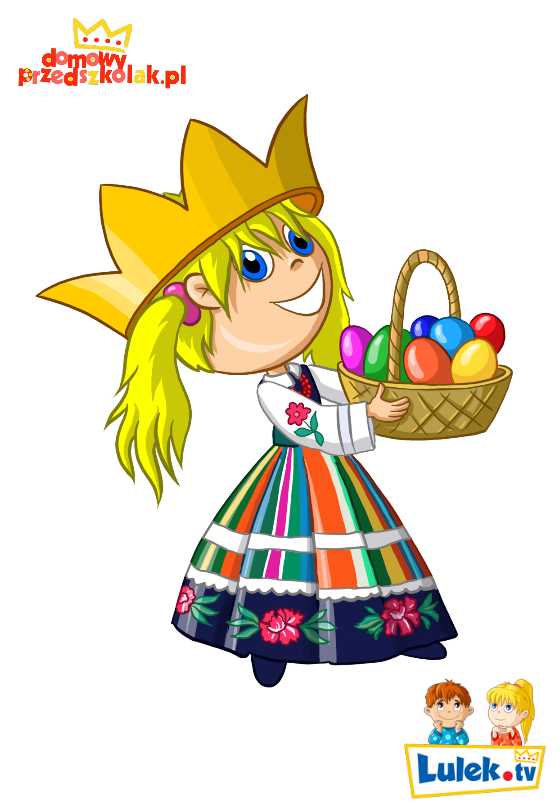 